Рег. № ____________ЗАЯВЛЕНИЕПрошу Вас допустить меня к участию во Всероссийской Сеченовской олимпиаде школьников по предмету __________________________Для регистрации меня как участника олимпиады сообщаю о себе следующие данные:ФАМИЛИЯ:ИМЯ:ОТЧЕСТВО:Дата рождения:    	число____		месяц____		год________Паспорт / Свидетельство о рождении  серия_____ номер____________ выдан ________ кем выдан ______________________________________________________________________________________________________________________________________________________Адрес проживания:	____________________________________________________________________________________________________Социальные льготы*:	1 - нет льгот		2 - дети-сироты		3 – инвалиды* Данные необходимы для предоставления в Российский совет олимпиад школьников.Контактные телефоны: _______________________________________________Название субъекта РФ	 ___________________________________________________Название населенного пункта	______________________________________________Наименование общеобразовательного учреждения:_______________________________________________________________Класс _____________  «____»С положением о Всероссийской Сеченовской олимпиаде школьников, Регламентом олимпиады  и Положением ознакомлен(а).  Подпись_______________________________Так же Я,______________________________________________________, паспорт серия____номер________________, выдан_________, кем выдан______________________________________являясь родителем/законным представителем несовершеннолетнего лица ____________________________________________________________в целях участия в всероссийской Сеченовской олимпиаде школьников даю согласие ФГАОУ ВО Первый МГМУ имени И.М. Сеченова Минздрава РФ (Сеченовский Университет) (119991, Москва, ул. Трубецкая, д. 8, стр. 2) на обработку его персональных данных, включая сбор, хранение, обработку, использование, распространение (передачу) и публикацию его персональных данных (фамилии, имени, отчества, даты рождения, пола, гражданства, социальных льгот, телефона, названия общеобразовательного учреждения, а также его олимпиадных работ), в том числе в сети Интернет, а также с использованием средств автоматизации, в течение 1 года с момента подачи данного согласия. Мое согласие может быть отозвано на основании личного заявления в письменной форме в адрес Оргкомитета до момента истечения согласия.Дата «___» ______________ 20___г.   			Подпись _________________________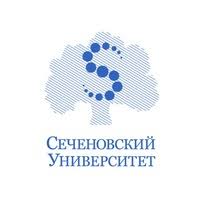 Председателю Оргкомитета Всероссийской Сеченовской олимпиады школьниковРектору ФГАОУ ВО Первый МГМУ имени И.М. Сеченова Минздрава России (Сеченовский Университет)Академику  РАНпрофессору, д.м.н. П.В. Глыбочко